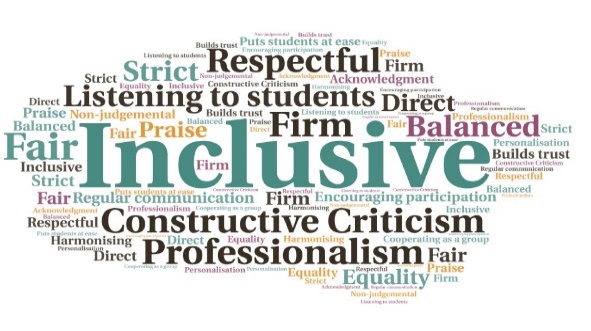 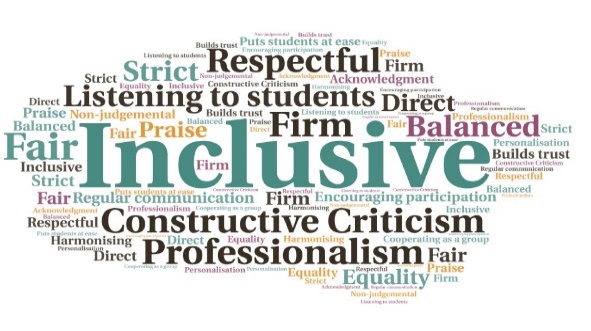 Goal: To increase opportunities for students to recognise that they may need mental health and wellbeing support and offer a chance for students to receive help and support both informally or through counselling and wellbeing services. Submitted by: Louise Martin-Theyers 
Project: To allow absence reports to go directly to named members of the support team, with each one assigned to specific groups within the setting. The form allows students to select their named contact and write reasons for absence, but also tick a box to say they are struggling with their health and wellbeing and request a contact to discuss their needs. 
Benefit to: All students Impact:  During the first semester, there were 3,458 direct referrals to a named contact through the process and 102 students requested additional support with their health and wellbeing needs, receiving a follow-up phone call or email.